PHÒNG THÍ NGHIỆM SINH HỌC PHÂN TỬB.D.E là doanh nghiệp trẻ hoạt động trong lĩnh vực cung cấp các trang thiết bị, máy móc và hóa chất vật tư tiêu hao trong nghiên cứu khoa học cho các phòng thí nghiệm và bệnh viện. Ngày nay ứng dụng trong công nghệ sinh học trong sản xuất và điều trị đang rất được coi trọng, chính vì vậy B.D.E  rất vinh dự là nhà cung cấp trang thiết bị với công nghệ mới nhất hàng đầu thế giới cho các đơn vị nghiên cứu của Việt Nam.Với phương châm “đưa dịch vụ tốt nhất đến khách hàng”, chúng tôi cam kết cung cấp thiết bị mới nhất, hiện đại nhất, thiết thực nhất, để đáp ứng được nhu cầu sử dụng trong nghiên cứu khoa học của khách hàng.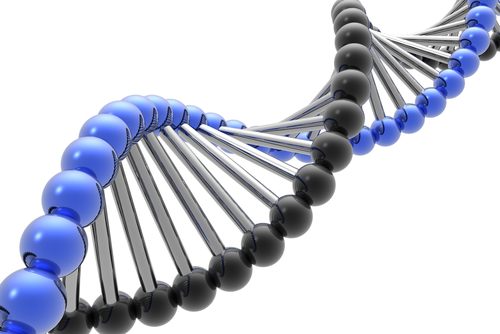 Hiện chúng tôi đang cung cấp dòng thiết bị hàng đầu trong lĩnh vực chẩn đoán dựa trên kỹ thuật sinh học phân tử, dòng thiết bị ứng dụng trong phân tích DNA, RNA và protein liên quan đến các bệnh ở người, động vật và thực vật. Thiết bị và các kits chẩn đoán của chúng tôi giúp các bác sỹ, bác sỹ thú y và các nhà nghiên cứu khoa học có các thông tin mang tính chất quyết định để chẩn đoán bệnh liên quan đến biến đổi ở cấp độ gene hoặc nhiễm sắc thể.Dưới đây B.D.E  xin giới thiệu hệ thống thiết bị sử dụng trong phòng thí nghiệm Sinh học phân tử hiện chúng tôi đang cung cấp.Rất mong nhận được sử ủng hộ của quý khách hàng.Trân trọng,THIẾT BỊ DÙNG CHO 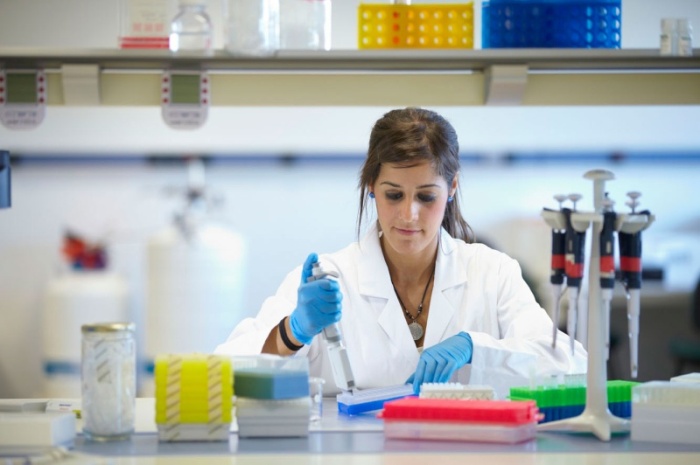 PHÒNG THÍ NGHIỆM SINH HỌC PHÂN TỬCung cấp từ phòng chuẩn bị mẫu cho đến phòng chạy PCR như: Máy luân nhiệt (Máy PCR), Máy Real time PCR, Bộ điện di, Máy đo UV-Vis ( Định lượng DNA), tủ thao tác PCR, máy ly tâm, Bể ủ nhiệt( Block nhiệt), Tủ mát, tủ lạnh âm sâu, Pipette, Tủ hút khí độc,… Xuất xứ: EU, Mỹ, Hàn Quốc,...“Đưa dịch vụ tốt nhất đến khách hàng”Hãy liên hệ với chúng tôi để được tư vấn và mua hàng với giá tốt nhất!Công ty TNHH Thiết Bị B.D.E Địa chỉ: Số 7 – TT24 – Khu đô thị Văn Phú – Hà Đông – Hà NộiTel: 0466 807 528 || Fax 0433 513 144Website: 	 www.bde.vn  || thietbikhoahoc.com Email:	 info@bde.vn STTTên phòng/ Tên thiết bịSLHãng sản xuấtA1Phòng PCRPhòng PCRPhòng PCR1MÁY NHÂN GENE TỐC ĐỘ CAOPhát hiện nhanh các loại virus, vi khuẩn, nấm men, nấm mốc,…..Định tuyp , định danhNhân bản đoạn gene cần xác định trình tự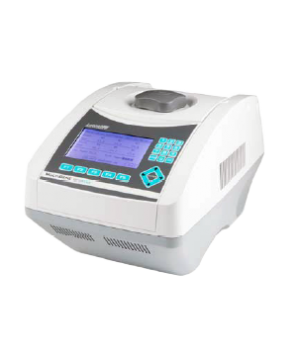 Đặc điểm:Block nhiệt đa năng có thể chạy mẫu với 96 giếng cho ống 0,2 ml, 12x 8 strips, 8x12 strip với chế độ Gradient nhiệt. Thiết bị đạt tiêu chuẩn Châu Âu.Phạm vi điều khiển nhiệt độ: 4 -  99.9°CĐộ chính xác nhiệt độ:   ±0.5°CĐộ đồng đều nhiệt độ giữa các giếng:   ±0.5°CCông nghệ gia nhiệt: PeltierTốc độ gia nhiệt: 5°C/giâyTốc độ làm lạnh: 3.5°C/giâygradien nhiệt độ tối đa:  24°CKhoảng gradient nhiệt độ:  30°C - 99°C Chế độ Gradient: 96 giếng - 12 hàng  Chế độ nhiệt độ Lid: 60° -  65°C, 100° - 115°CBộ nhơ: 100 chương trình, không giới hạn với thẻ nhớ ngoàiChế độ hiển thị nhiệt độ tăng/giảm: CóChế độ hiển thị thời gian tăng/giảm: cóKết nối ngoài: cổng USB hoặc cổng RS2321Labnet - Mỹ2HỆ THỐNG ĐIỆN DIBao gồm: Máy điện di và Bộ nguồnKiểm tra sản phẩm sau khi tách chiết ADN/ ARN/ Plasmid...Kiểm tra kết quả sau khi tiến hành phản ứng PCRTinh sạch acid nucleic trên gel agarose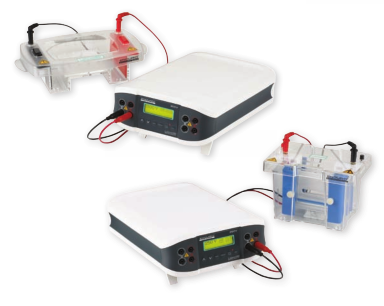 Máy Điện DiModel: Enduro 10.10 Chế tạo bằng vật liệu cho phép tia UV truyền quaSố mẫu điện di có thể lên tới 100 mẫu khác nhauCó thể lựa chọn cấu hình với khay gel có kích thước 7x7 cm, 7x10 cm, 10x10 cm.Thể tích gel và đệm ít, tiết kiệm kinh tế Có thể chọn lược có số giếng: 1, 2, 4, 10, 12, 14, 16, 18, 20, 28, 30 hay 35Bộ nguồn điện diModel: EV 243Khoảng dòng điện đầu ra: 10 - 3,000 mAKhoảng hiệu điện thế đầu ra: 5 - 250VCông suất đầu ra tối đa: 1-300WThời gian cài đặt: 0 - 99h59'Số chương trình cài đặt: 20 chương trìnhĐường ra: cho 4 bộ điện di chạy cùng lúcCó Màn hình hiển thị LCDTự động bảo vệ máy khi quá tải về điệnĐộ phân giải: 1V, 10mA, 1W1Labnet - MỹEdvotek – Mỹ3THIẾT BỊ CHỤP ẢNH GELModel: GSD 1302Chụp ảnh và lưu giữ lại các bức ảnh chụp bản gelCamera 5 megapixels, cảm biến 10 bitỐng kính: 8mm với công nghệ chụp thống minhCabinet UV với cửa soi gel an toànNguồn điện cho: camera, nguồn sáng phía trong.Kích thước (LxWxH): 34.6x31.1x68.6 cmPhần mềm phân tích chạy trên nền tảng Window XP, Window Vista 32 hoặc 64 bit,  Window 7 32 hoặc 64 bit, Hệ thống máy tính đi kèm cấu hình tối thiểu; intel Pentium 1.4 GHz, Ram 2GB, ổ cứng 40 G, Màn hình LCD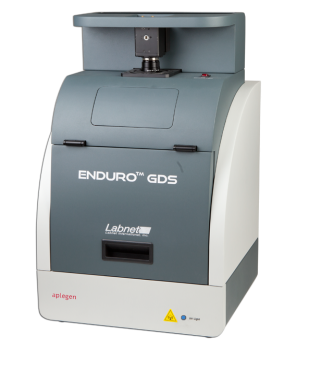 * Hệ thống bao gồm: Thân máy chụp ảnh Gel đi kèm Buồng tối, digital camera với Phin lọc UV, Phần mềm điều khiển và thu nhận hình ảnhBàn soi gelBộ máy tính và máy in phun màu (mua tại Việt Nam).1Labnet - MỹDaihan – Hàn Quốc4Tủ thao tác PCRLà nơi thao tác tách chiết ADN/ARN, riêng biệt với nơi thao tác chuẩn bị phản ứng PCR hạn chế nguy cơ lây nhiễm chéo.Cấu tạo bên trong thép, bên ngoài được sơn tĩnh điệnĐược trang bị hệ thống đèn chiếu sáng và hệ thống UV khử khuẩnNguồn điện: 220V, 50Hz1BDE – Việt Nam5Pipette một kênh điều chỉnh thể tíchỨng dụng trong hầu hết các thao tác tại phòng thí nghiệm: pha hóa chất, tách chiết, làm phản ứng PCR, RT-PCR, điện di…. 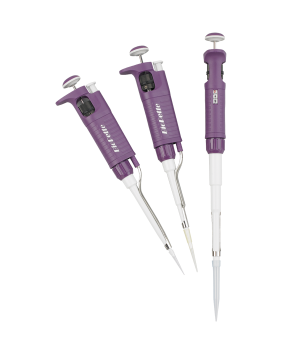 Đạt các chứng chỉ xét nghiệm IvD conformLàm từ vật liệu chịu hoá chất.Phần dưới của Pipet có thể tháo rời và khử trùng ướt được ở 120°C trong 20 phút, sau mỗi lần thao tác do đó tránh được lây nhiễm chéo.* Pipet thay đổi thể tích bao gồm 4 dải thể tích lựa chọn:Thể tích thay đổi từ 0.5-10µL, Thể tích thay đổi từ 10-100µLThể tích thay đổi từ 100-1000 µL, Thể tích thay đổi từ 20-200 µL,2Labnet - Mỹ6Tủ cấy vi sinh đôiTủ cấy kiểu dòng thổi ngang.Hệ thống vi điều khiển PID với màn hình sáng, hệ thống quạt 
gió không rung, vận hành êm, cấu trúc chống rung hỗ trợ môi trường làm việc.Đèn UV và đèn huỳnh quangMàng lọc HEPA lọc được 99.97% các hạt có kích thước lớn 
hơn 0.3μm. Màng tiền lọc lọc đuợc 99.99% các học có kích thước lớn hơn 3μm.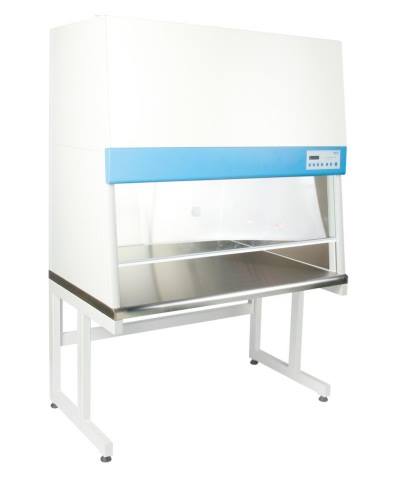 Vận tốc gió: 0.3 - 0.35 m/sĐộ ồn : 50-60dBA1Daihan – Hàn Quốc7TỦ LẠNH ÂM SÂUBảo quản và dự trữ các mẫu, các hóa chất nhạy cảm cần bảo quản tại nhiệt độ rất thấp (-86oC)Chúng tôi cung cấp với khoảng nhiệt rộng: -40°C; -45°C;  -86°CDải thể tích: từ 68 lít đến 1465 lít.Cung cấp các giải pháp kỹ thuật sáng tạo để bảo quản
mẫu hiệu quả với nhiệt độ âm sâu.Froilabo với công nghệ tiên tiến INTELLIDIAG hỗ trợ hệ thống báo lỗi, giám sát, kiểm soát liên tục mọi ảnh hưởng có thể gây ra cho mẫu vật và thông báo ngăn chặn những lỗi sử dụng khác (ví dụ:cửa máy lạnh bị hở…)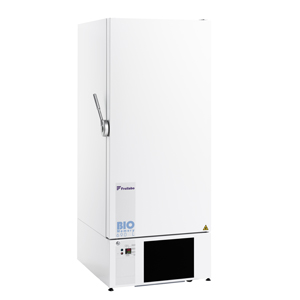 Chất làm lạnh: R417A, R508A (CFC, HCFC).Dễ dàng bảo trì, bảo dường mà không cần kỹ thuật viên cao cấpĐế có 4 bánh xe và 2 bộ cấp chuyển đổi1Froilabo – Pháp Pol – Eko (Ba Lan)Daihan – Hàn Quốc8Máy Mini SpinModel: C1301Ly tâm nhanh các dãy ống và ống PCR trong quá trình chuẩn bị phản ứng PCR/ Realtime PCRTốc độ tối đa: 6000 vòng/phútLực li tâm tối đa: 2000 xgTrọng lượng: 0.45 kgKích thước (W x D x H): 15 x 15 x 11.7 cm Nguồn điện: 230V~, 50 Hz hoặc 120V~, 60 Hz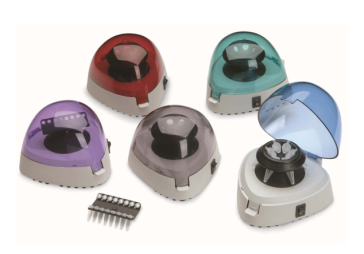 Cung cấp gồm:Máy chínhRoto 16x ống 0,2ml hoặc 2 strip x ống 0.2ml Roto 6 x ống 1,5ml2Labnet - Mỹ9BLOCK GIA NHIỆTModel: D1100-230VBlock ủ nhiệt làm đảm bảo chất lượng phản ứng PCRMàn hình hiển thị kỹ thuật số, dễ nhìn, dễ đọcNguồn điện: 230V~, 50 Hz hoặc 120V~, 60 Hz Dải nhiệt độ: Amb+ 5º to 150ºCĐộ đồng đều nhiệt giữa các giếng: ±0.2ºCĐộ chính xác: ±0.3ºCĐiều khiển nhiệt độ: Sử dụng bộ vi xử lýBlock nhiệt: Bằng thép không gỉ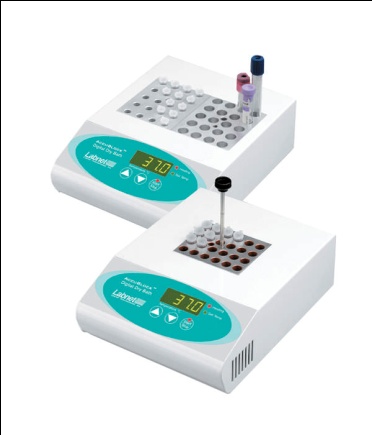 1Labnet - MỹDaihan – Hàn Quốc10MÁY VORTEXDùng để trộn mẫu cho ống từ 1.5 ml - 50 ml liên tục hoặc theo cơ chế chạm lắc. Adapter an toàn giãn êm khi nhấn mẫu.Máy được bao bọc bằng kết cấu nhựa an toàn, Kiểu lắc rung, dùng với nhiều loại dụng cụ lắc khác nhau như: ống nghiệm, bình tam giác, đĩa peptri, ống eppendorf..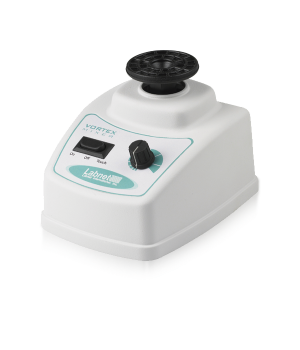 Tốc độ lắc: 0 – 2.850 vong/phút Điều kiện môi trường làm việc:                       - Nhiệt độ: +4° to 65°C                       - Độ ẩm: 80%1Labnet – MỹDaihan-Hàn QuốcFaithful – Trung Quốc11MÁY LY TÂMDùng để ly tâm các mẫu trong quá trình tách chiết ADN; tinh sạch sản phẩm PCR.Dưới đây chúng tôi xin giới thiệu Máy ly tâm với Model: MIKRO 200R (Hettich – Đức):Tốc độ tối đa: 15,000 vòng/phútKích thước (HxWxD): 260 x 275 x 344 mmDải nhiệt độ ly tâm -10 đến 40oCĐiện áp: 200-240V/50-60HzLực ly tâm max: RCF 21,382Trọng lượng: 11.5 kgRotor góc code 2424:Rotor góc 24 chỗ, dùng cho ống ly tâm 1,5ml hoặc 2ml.Tốc độ li tâm Max: 15000vòng/phút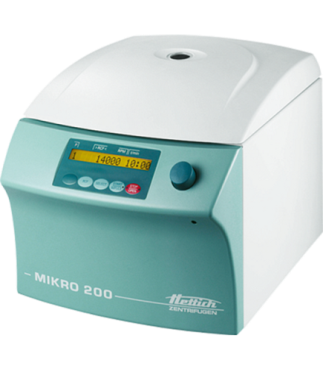 Lực li tâm Max: RCF 21.3821Hettich – ĐứcLabnet – Mỹ12MÁY ĐO pH/NHIỆT ĐỘ ĐỂ BÀN Khoảng đo: -2.00 … + 16.00 pH. Độ chính xác: ±0.01 pHKhoảng đo nhiệt độ: -20.0 …+120.0oC. Độ chính xác: ±0.40CTự động nhận biết dung dịch chuẩn. Chấp nhận tất cả các điện cực đo của các hãng khác với đầu nối BNCTự động bù trừ nhiệt độ. Kết quả đo pH/nhiệt độ hiển thị bằng màn hình LCD lớn.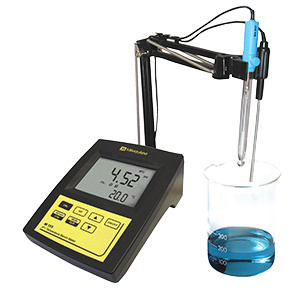 1MARTINI – Rumani12MÁY LY TÂM ỐNG FACOL 15mlModel: ROTOFIX 32ASử dụng để ly tâm mẫu trước khi tách ADN/ ARNTốc độ tối đa: 6000 vòng/phútLực văng tối đa: 4629 RCFThể tích lớn nhất:  4 x 100ml, 32x15ml,…ống phụ thuộc rotoKhả năng ly tâm lên tới 40 ống nghiệm 5-7mlGia tốc: <35 giâyThời gian: 0-99 phútNhiệt độ điều khiển: -10 đến 40oCKích thước(HxWxD): 261 x 368 x 437 mm Trọng lượng: 15.5 kg 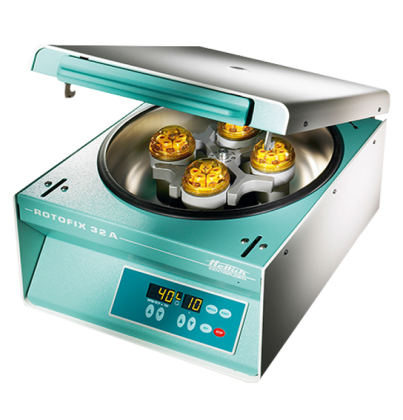 1Hettich-Đức13BỂ RỬA SIÊU ÂM 22LitModel: WCH - 22Thể tích: 22 LHiển thị: Hiển thị sốKhoảng nhiệt độ: 00 C - 80°C Thời gian: 0 – 99 phútVỏ ngoài: Plastic Engineering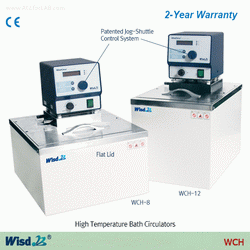 1Daihan-Hàn Quốc14CÂN KỸ THUẬT (2 số lẻ)Khoảng cân : 0 – 510/610 gHiển thị nhỏ nhất : 0,01gĐộ lặp lại : ≤0,01gĐộ tuyến tính : ±0,3mgKích thước đĩa cân (đường kính): 180 mmMàn hình hiển thị : Tinh thể lỏng ( LCD ) có đèn nền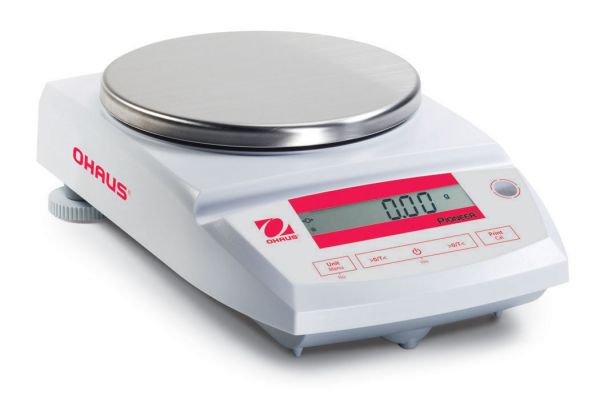 1Ohaus – Mỹ Sartorius - Đức15TỦ LẠNH BẢO QUẢN HÓA CHẤT (2-8oC)Hãng sản xuất : SharpDung tích: 181 lítCông suất: 116-144WKích thước 535 x 560 x 1365 mmKhay kính chịu lựcBộ khử mùi phân tử bạc Nano Ag+1Xuất xứ: Việt Nam16LÒ VI SÓNGModel: R-205VN-SHãng sản xuất: SHARPLoại: Lò Vi Sóng CơDung tích lò: 20L./ Công suất: 800WCửa kính: đen / Màu khoang lò: GreyĐường kính bàn xoay: 255mmKích thước (RxCxS): 439,5 x 338,2 x 256,6 mm1Xuất xứ: Trung QuốcA2Phòng Realtime PCRPhòng Realtime PCRPhòng Realtime PCR1HỆ THỐNG PCR ĐỊNH LƯỢNG (REAL-TIME PCR)Model: 7500 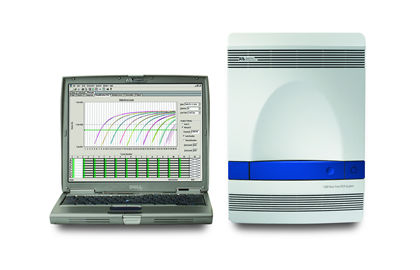 Hệ thống bao gồm:* Hệ thống luân nhiêt khuếch đại DNA:Hệ thống luân nhiệt khuếch đại DNA sử dụng công nghệ Peltier với khả năng tăng giảm nhiệt với độ chính xác cao.Định dạng block: khay 96 giếng 0.2ml, strip hoặc tube 0.2mlTốc độ tăng, giảm nhiệt tối đa: 2.5oC/giây trên toàn dải nhiệt độNhiệt độ hoạt động : 4.0 - 100oCNhiệt độ hiển thị  : 0.1oCĐộ chính xác : ±0.25oC  giữa nhiệt độ cài đặt và nhiệt độ hiển thị.Độ đồng đều nhiệt: ±0.5oCChuẩn hoá nhiệt độ theo tiêu Chuẩn của NIST (USA) * Các màu huỳnh quangHệ thống sử dụng phương pháp huỳnh quang 5 màu, đánh dấu huỳnh quang trên primer đầu 5 '. Sử dụng chất nhuộm huỳnh quang: FAM/ SYBR Green I, VIC/ JOE, NED/ TAMRA / Cy3, ROX / Texas Red và Cy5Ngoài ra, người sử dụng có thể tự calibrate với những màu huỳnh quang mới nằm trong dải sóng cho phép theo hướng dẫn sử dụng mà không cần cài đặt thêm kính lọc.Sử dụng màu hiệu chuẩn (passive reference) là huỳnh quang ROX* Detector thu nhận tín hiệu:Sử dụng công nghệ điện tử mới nhất hiện nay về truyền tín hiệu số: công nghệ CCD (Charge Couple Device).Hệ thống được thiết kế đồng bộ, chu trình hoạt động được tự động hoá và khép kín từ khâu khuếch đại gene tới thu nhận dữ liệu và phân tích kết quả đảm bảo độ bền và độ tin cậy cao nhất cho người sử dụng*Hệ thống quang học:Hệ thống quang học cho phép xác định chính xác 5 màu huỳnh quang FAM/ SYBR Green I, VIC / JOE, NED/ TAMRA / Cy3, ROX / Texas Red và Cy5Nguồn sáng kích thích: đèn halogen* Thời gian một lần chạy PCR định lượng: <2giờCó thể thay đổi thời gian chạy cho phù hợp với từng ứng dụng thông qua thay đổi số chu kỳ của phản ứng PCRThể tích mẫu trong mỗi giếng: 20 - 100 ul* Hiệu năng của hệ thống : Hệ thống có khả năng phân biệt giữa các mẫu chứa 5000 và 10000 template copies với độ chính xác 99.7%1Applied Biosystems - Mỹ/ Singapore2Tủ thao tác PCRLà nơi thao tác tách chiết ADN/ARN, riêng biệt với nơi thao tác chuẩn bị phản ứng PCR hạn chế nguy cơ lây nhiễm chéo.Cấu tạo bên trong thép, bên ngoài được sơn tĩnh điệnĐược trang bị hệ thống đèn chiếu sáng và hệ thống UV khử khuẩnNguồn điện: 220V, 50Hz1BDE – Việt Nam3Pipette một kênh điều chỉnh thể tíchỨng dụng trong hầu hết các thao tác tại phòng thí nghiệm: pha hóa chất, tách chiết, làm phản ứng PCR, RT-PCR, điện di…. Đạt các chứng chỉ xét nghiệm IvD conformLàm từ vật liệu chịu hoá chất.Phần dưới của Pipet có thể tháo rời và khử trùng ướt được ở 120°C trong 20 phút, sau mỗi lần thao tác do đó tránh được lây nhiễm chéo.* Pipet thay đổi thể tích bao gồm 4 dải thể tích lựa chọn:Thể tích thay đổi từ 0.5-10µL, Thể tích thay đổi từ 10-100µLThể tích thay đổi từ 100-1000 µL, Thể tích thay đổi từ 20-200 µL,2Labnet - Mỹ4Tủ cấy vi sinh đôiTủ cấy kiểu dòng thổi ngang.Hệ thống vi điều khiển PID với màn hình sáng, hệ thống quạt 
gió không rung, vận hành êm, cấu trúc chống rung hỗ trợ môi trường làm việc.Đèn UV và đèn huỳnh quangMàng lọc HEPA lọc được 99.97% các hạt có kích thước lớn 
hơn 0.3μm. Màng tiền lọc lọc đuợc 99.99% các học có kích thước lớn hơn 3μm.Vận tốc gió: 0.3 - 0.35 m/sĐộ ồn : 50-60dBA1Daihan – Hàn Quốc5TỦ LẠNH ÂM SÂUBảo quản và dự trữ các mẫu, các hóa chất nhạy cảm cần bảo quản tại nhiệt độ rất thấp (-86oC)Chúng tôi cung cấp với khoảng nhiệt rộng: -40°C; -45°C;  -86°CDải thể tích: từ 68 lít đến 1465 lít.Cung cấp các giải pháp kỹ thuật sáng tạo để bảo quản
mẫu hiệu quả với nhiệt độ âm sâu.Froilabo với công nghệ tiên tiến INTELLIDIAG hỗ trợ hệ thống báo lỗi, giám sát, kiểm soát liên tục mọi ảnh hưởng có thể gây ra cho mẫu vật và thông báo ngăn chặn những lỗi sử dụng khác (ví dụ:cửa máy lạnh bị hở…)Chất làm lạnh: R417A, R508A (CFC, HCFC).Dễ dàng bảo trì, bảo dường mà không cần kỹ thuật viên cao cấpĐế có 4 bánh xe và 2 bộ cấp chuyển đổi1Froilabo – Pháp Pol – Eko (Ba Lan)Daihan – Hàn Quốc6Máy Mini SpinModel: C1301Ly tâm nhanh các dãy ống và ống PCR trong quá trình chuẩn bị phản ứng PCR/ Realtime PCRTốc độ tối đa: 6000 vòng/phútLực li tâm tối đa: 2000 xgTrọng lượng: 0.45 kgKích thước (W x D x H): 15 x 15 x 11.7 cm Nguồn điện: 230V~, 50 Hz hoặc 120V~, 60 HzCung cấp gồm:Máy chínhRoto 16x ống 0,2ml hoặc 2 strip x ống 0.2ml Roto 6 x ống 1,5ml2Labnet - Mỹ7BLOCK GIA NHIỆTModel: D1100-230VBlock ủ nhiệt làm đảm bảo chất lượng phản ứng PCRMàn hình hiển thị kỹ thuật số, dễ nhìn, dễ đọcNguồn điện: 230V~, 50 Hz hoặc 120V~, 60 Hz Dải nhiệt độ: Amb+ 5º to 150ºCĐộ đồng đều nhiệt giữa các giếng: ±0.2ºCĐộ chính xác: ±0.3ºCĐiều khiển nhiệt độ: Sử dụng bộ vi xử lýBlock nhiệt: Bằng thép không gỉKích thước: (W x D x H) 20 x 26.5 x 8.3 cmTrọng lượng: 2.2 kg1Hãng Labnet - Mỹ8MÁY VORTEXDùng để trộn mẫu cho ống từ 1.5 ml - 50 ml liên tục hoặc theo cơ chế chạm lắc. Adapter an toàn giãn êm khi nhấn mẫu.Máy được bao bọc bằng kết cấu nhựa an toàn, Kiểu lắc rung, dùng với nhiều loại dụng cụ lắc khác nhau như: ống nghiệm, bình tam giác, đĩa peptri, ống eppendorf..Tốc độ lắc: 0 – 2.850 vong/phút Điều kiện môi trường làm việc:                       - Nhiệt độ: +4° to 65°C                       - Độ ẩm: 80%1Labnet – MỹDaihan-Hàn QuốcFaithful – Trung Quốc9MÁY LY TÂMDùng để ly tâm các mẫu trong quá trình tách chiết ADN; tinh sạch sản phẩm PCR.Dưới đây chúng tôi xin giới thiệu Máy ly tâm với Model: MIKRO 200R (Hettich – Đức):Tốc độ tối đa: 15,000 vòng/phútKích thước (HxWxD): 260 x 275 x 344 mmDải nhiệt độ ly tâm -10 đến 40oCĐiện áp: 200-240V/50-60HzLực ly tâm max: RCF 21,382Trọng lượng: 11.5 kgRotor góc code 2424:Rotor góc 24 chỗ, dùng cho ống ly tâm 1,5ml hoặc 2ml.Tốc độ li tâm Max: 15000vòng/phútLực li tâm Max: RCF 21.3821Hettich – ĐứcLabnet – Mỹ10MÁY ĐO pH/NHIỆT ĐỘ ĐỂ BÀN Khoảng đo: -2.00 … + 16.00 pH. Độ chính xác: ±0.01 pHKhoảng đo nhiệt độ: -20.0 …+120.0oC. Độ chính xác: ±0.40CTự động nhận biết dung dịch chuẩn. Chấp nhận tất cả các điện cực đo của các hãng khác với đầu nối BNCTự động bù trừ nhiệt độ. Kết quả đo pH/nhiệt độ hiển thị bằng màn hình LCD lớn.1MARTINI – Rumani11MÁY LY TÂM ỐNG FACOL 15mlModel: ROTOFIX 32ASử dụng để ly tâm mẫu trước khi tách ADN/ ARNTốc độ tối đa: 6000 vòng/phútLực văng tối đa: 4629 RCFThể tích lớn nhất:  4 x 100ml, 32x15ml,…ống phụ thuộc rotoKhả năng ly tâm lên tới 40 ống nghiệm 5-7mlGia tốc: <35 giâyThời gian: 0-99 phútNhiệt độ điều khiển: -10 đến 40oCKích thước(HxWxD): 261 x 368 x 437 mm Trọng lượng: 15.5 kg 1Hettich-Đức12BỂ RỬA SIÊU ÂM 22LitModel: WCH - 22Thể tích: 22 LHiển thị: Hiển thị sốKhoảng nhiệt độ: 00 C - 80°C Thời gian: 0 – 99 phútVỏ ngoài: Plastic Engineering1Daihan-Hàn Quốc13TỦ LẠNH BẢO QUẢN HÓA CHẤT (2-8oC)Hãng sản xuất : SharpDung tích: 181 lítCông suất: 116-144WKích thước 535 x 560 x 1365 mmKhay kính chịu lựcBộ khử mùi phân tử bạc Nano Ag+1Xuất xứ: Việt Nam